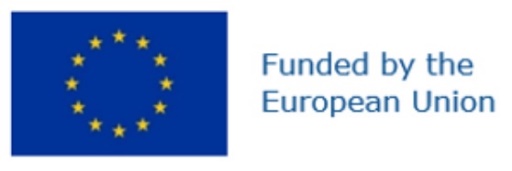 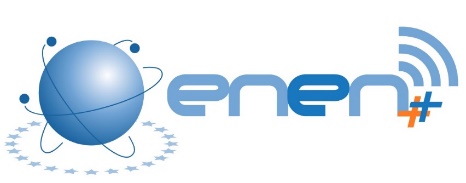 BSc. and MSc. nuclear competition and summer schoolExtended abstract (template)Name: Your NameUniversity: Your universityTitle: Title of your BSc or MSc thesis Supervisor: Name of your supervisorNuclear domain: One of the major domains of the competitionLevel of study: BSc. or MSc.Keywords:  Keyword1, keyword2, keyword3Abstract:  (limited to 300 words)Lorem ipsum dolor sit amet, consectetur adipiscing elit. Duis ut mollis ex. Aliquam elit lorem, convallis eget suscipit ut, lobortis a lacus. Class aptent taciti sociosqu ad litora torquent per conubia nostra, per inceptos himenaeos. Etiam augue metus, vehicula id interdum vel, porttitor at ante. Nulla vel nibh sit amet lacus condimentum suscipit. Curabitur id lobortis felis. Integer risus augue, rutrum et tempus eu, dapibus id quam. Morbi tristique sapien turpis, id porta arcu commodo sit amet.Cras rutrum non dolor in elementum. Curabitur tincidunt turpis eget nisi cursus, vel facilisis neque hendrerit. Quisque nec mauris sit amet felis vestibulum ultricies. In lectus urna, aliquet et neque ut, pulvinar cursus leo. In pulvinar turpis eget sodales ornare. Morbi dignissim justo et mauris bibendum, vitae molestie elit rutrum. Sed mollis mattis lectus, quis pretium tortor ornare at. Aliquam scelerisque hendrerit urna, ut iaculis justo molestie quis. Etiam fermentum mattis fringilla. Nam finibus suscipit tellus. Aenean faucibus vehicula feugiat. Mauris in dolor ultricies, tincidunt mauris ac, posuere arcu.Vestibulum aliquet finibus ipsum. Pellentesque semper sodales leo eget venenatis. Phasellus placerat convallis mauris, id dapibus tellus maximus et. Vivamus facilisis vulputate semper. Quisque maximus ipsum sed cursus vulputate. Proin porta, dolor at varius ornare, ex velit scelerisque ex, quis placerat nunc justo at risus. Donec ut enim vel elit ultricies sodales nec ut orci. Praesent venenatis, mauris sed tincidunt maximus, nisi urna rutrum orci, ultricies tempor eros ante vel orci.Quisque lorem metus, imperdiet ac massa et, blandit varius turpis. Vestibulum ante ipsum primis in faucibus orci luctus et ultrices posuere cubilia curae; Nulla maximus metus et fermentum aliquet. Curabitur sed urna nec lectus finibus dictum. Pellentesque molestie enim felis, at pulvinar ligula rhoncus sit amet. Vestibulum vitae nisi interdum, vehicula lacus et, tempor nunc. Etiam viverra sem et metus sodales consequat. Nulla.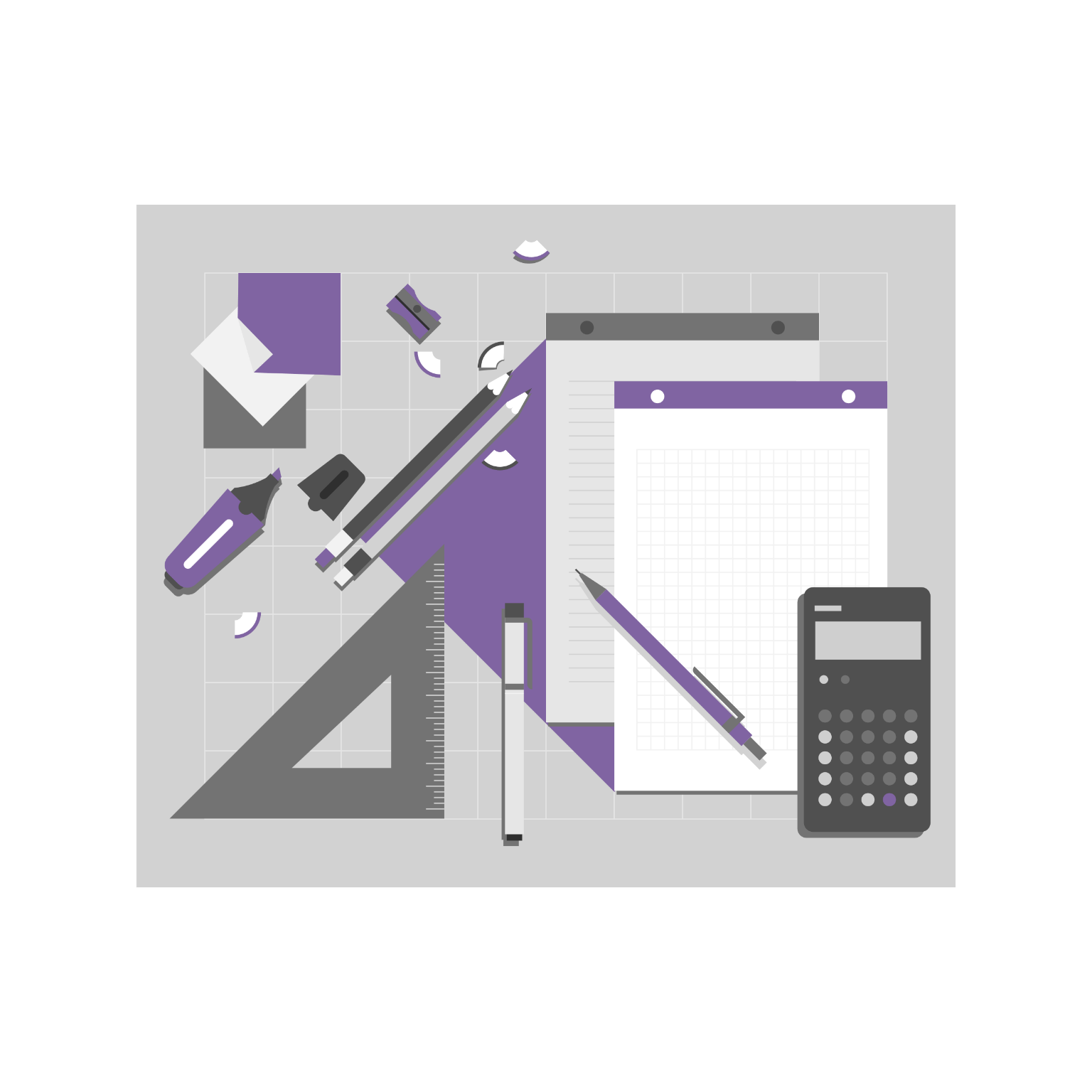 Figure 1. Illustration of the findings of your thesisTable 1. Summary of the achieved resultsReferences  